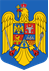 GUVERNUL ROMÂNIEIMINISTERUL DEZVOLTĂRII, LUCRĂRILOR PUBLICE ȘI ADMINISTRAŢIEIAGENŢIA NAŢIONALĂ A FUNCŢIONARILOR PUBLICIO R D I Npentru modificarea și completarea Anexei la Ordinul Președintelui Agenției Naționale a Funcționarilor Publici nr. 72/2023 pentru aprobarea formatului standard al informațiilor referitoare la raportul de serviciu al funcționarului public		Având în vedere:prevederile art. 5341 alin. (1) din Ordonanța de urgență a Guvernului nr. 57/2019 privind Codul administrativ, cu modificările și completările ulterioare;prevederile art. IX din Legea nr. 283/2022 pentru modificarea şi completarea Legii                     nr. 53/2003 - Codul muncii, precum şi a Ordonanţei de urgenţă a Guvernului nr. 57/2019 privind Codul administrativ; prevederile Ordinului Președintelui Agenției Naționale a Funcționarilor Publici           nr. 72/17.01.2023 pentru aprobarea formatului standard al informațiilor referitoare la raportul de serviciu al funcționarului public, publicat în Monitorul Oficial al României, Partea I, nr. 81 din 31 ianuarie 2023;adresa Ministerului Muncii și Solidarității Sociale nr. 1530/DGJ/16.06.2023 înregistrată la Agenția Națională a Funcționarilor Publici cu nr. 30711/26.06.2023, privind modificarea și completarea Ordinului  Președintelui Agenției Naționale a Funcționarilor Publici nr. 72/2023 pentru aprobarea formatului standard al informaţiilor referitoare la raportul de serviciu al funcţionarului public, publicat în Monitorul Oficial al României, Partea I nr. 81 din 31 ianuarie 2023, adresa de răspuns nr.  30711/2023 a Agenției Naționale a Funcționarilor Publici și adresa Ministerului Muncii și Solidarității Sociale                                          nr. 1530/DGJ/19.07.2023 înregistrată la Agenția Națională a Funcționarilor Publici cu                       nr. 37057/31.07.2023;referatul de aprobare nr. ………./2023 a proiectului de Ordin al Președintelui Agenției Naționale a Funcționarilor Publici pentru modificarea și completarea Anexei la Ordinul Președintelui Agenției Naționale a Funcționarilor Publici nr. 72/2023 pentru aprobarea formatului standard al informațiilor referitoare la raportul de serviciu al funcționarului public;În temeiul: art. 400 alin. (2) teza a II-a și art. 5341 alin. (2) din Ordonanța de urgență a Guvernului nr. 57/2019 privind Codul administrativ, cu modificările și completările ulterioare și art. 12 alin. (6) din Hotărârea Guvernului nr. 785/2022 privind organizarea şi funcţionarea Agenţiei Naţionale a Funcţionarilor Publici,președintele Agenției Naționale a Funcționarilor Publiciemite prezentul ordin.		Art. I. – Anexa la Ordinul Președintelui Agenției Naționale a Funcționarilor Publici   nr. 72/2023 pentru aprobarea formatului standard al informațiilor referitoare la raportul de serviciu al funcționarului public, publicat în Monitorul Oficial al României, Partea I, nr. 81 din 31 ianuarie 2023, se modifică şi se înlocuieşte cu Anexa care face parte integrantă din prezentul ordin:Anexă Formatul standard al informațiilor referitoare la raportul de serviciu al funcționarului public	Art. II. – Prezentul ordin se publică în Monitorul Oficial al României, Partea I.PREŞEDINTEVasile-Felix COZMA  I. DATE PRIVIND AUTORITATEA SAU INSTITUȚIA PUBLICĂ ȘI FUNCȚIONARII PUBLICI    I. DATE PRIVIND AUTORITATEA SAU INSTITUȚIA PUBLICĂ ȘI FUNCȚIONARII PUBLICI    I. DATE PRIVIND AUTORITATEA SAU INSTITUȚIA PUBLICĂ ȘI FUNCȚIONARII PUBLICI  Denumirea și sediul autorității sau instituției publice Denumirea și sediul autorității sau instituției publice ……………………….......………………………………….Date de contact ale persoanei din cadrul compartimentului de resurse umane, responsabile pentru comunicarea informațiilor referitoare la raportul de serviciu al funcționarului publicDate de contact ale persoanei din cadrul compartimentului de resurse umane, responsabile pentru comunicarea informațiilor referitoare la raportul de serviciu al funcționarului publicNumele și prenumele: …………………………………….…Funcția deținută: ……………………………………….Telefon: ………………………...…………………….…..Fax: ………………………………......…………………….E-mail: …………………………....………………….……II. INFORMAȚII REFERITOARE LA RAPORTUL DE SERVICIU AL FUNCȚIONARULUI PUBLICII. INFORMAȚII REFERITOARE LA RAPORTUL DE SERVICIU AL FUNCȚIONARULUI PUBLICII. INFORMAȚII REFERITOARE LA RAPORTUL DE SERVICIU AL FUNCȚIONARULUI PUBLICII.1. Informațiile care se comunică funcționarului public la data numirii în funcția publică sau, după caz, de la data modificării raportului de serviciu  II.1. Informațiile care se comunică funcționarului public la data numirii în funcția publică sau, după caz, de la data modificării raportului de serviciu  II.2. Temeiul legal și informațiile care se comunică funcționarului public la data numirii în funcția publică sau, după caz, de la data modificării raportului de serviciu  1.1.Dreptul la formare și perfecționare profesională al funcționarului public, asigurat de autoritatea sau instituția publicăAvând în vedere prevederile art. 458 alin. (2) din Ordonanța de urgență a Guvernului                   nr. 57/2019 privind Codul administrativ, cu modificările și completările ulterioare:Autoritățile și instituțiile publice au obligația de a asigura participarea pentru fiecare funcționar public la cel puțin un program de formare și perfecționare profesională o dată la doi ani, organizat de Institutul Național de Administrație sau de alți furnizori de formare profesională, în condițiile legii. Drepturile specifice ale beneficiarilor de formare – funcționari publici sunt prevăzute și de Hotărârea Guvernului nr. 1066/2008 pentru aprobarea normelor privind formarea profesională a funcționarilor publici.1.2.Concediul de odihnă al funcționarului public Conform art. 421 din Ordonanța de urgență a Guvernului nr. 57/2019, cu modificările și completările ulterioare:funcționarii publici au dreptul la concediu de odihnă, la concedii medicale și la alte concedii, în condițiile legii.  în perioada concediilor medicale, a concediilor de maternitate și a celor pentru creșterea și îngrijirea copiilor, raporturile de serviciu nu pot înceta și nu pot fi modificate decât din inițiativa funcționarului public în cauză, cu excepția situațiilor prevăzute la art. 512 alin. (4) și (5) din același act normativ.Conform art. 22 alin. (1) din Ordonanța Guvernului nr. 6/2007 privind unele măsuri de reglementare a drepturilor salariale și a altor drepturi ale funcționarilor publici până la intrarea în vigoare a legii privind sistemul unitar de salarizare și alte drepturi ale funcționarilor publici, precum și creșterile salariale care se acordă funcționarilor publici în anul 2007, aprobată cu modificări prin Legea nr. 232/2007, cu modificările ulterioare și art. 1 alin. (1) din Hotărârea Guvernului  nr. 250/1992 privind concediul de odihnă și alte concedii ale salariaților din administrația publică, din regiile autonome cu specific deosebit și din unitățile bugetare, republicată, cu modificările ulterioare, sau, în cazul funcționarilor publici încadrați cu fracțiuni de normă (4 sau 6 ore pe zi) potrivit dispozițiilor art. 2 din același act normativ, funcționarii publici au dreptul anual la un concediu de odihnă plătit, în raport cu vechimea lor în muncă, după cum urmează:  21 de zile lucrătoare, pentru o vechime în muncă de până la 10 ani;   25 de zile lucrătoare, pentru o vechime în muncă de peste 10 ani. Având în vedere prevederile art. 18 alin. (1)și (2) din Hotărârea Guvernului nr. 250/1992, republicată, cu modificările ulterioare: în afara concediului de odihnă, prevăzut la          art. 1, salariații din administrația publică, din regiile autonome cu specific deosebit și din unitățile bugetare, care prestează munci grele, periculoase sau vătămătoare, ori lucrează în locuri de muncă în care există astfel de condiții, stabilite potrivit Legii nr. 31/1991, au dreptul în fiecare an calendaristic la un concediu de odihnă suplimentar, cu o durată cuprinsă între 3-10 zile lucrătoare. Funcționarul public beneficiază de concediu de odihnă suplimentar după cum urmează:                           zile lucrătoare                         nu este cazul  salariații nevăzători și cei încadrați în grade de invaliditate beneficiază de drepturile de concediu de odihnă suplimentar prevăzute la art. 2 alin. (2) și (3) din Legea nr. 6/1992 privind concediul de odihnă și alte concedii ale salariaților, după cum urmează:                            zile lucrătoare                          nu este cazultotodată, conform art. 20 din Hotărârea Guvernului  nr. 250/1992 republicată, cu modificările ulterioare -  În cazul în care salariatul, potrivit programării, a efectuat integral concediul de odihnă suplimentar cuvenit și ulterior, în cursul aceluiași an calendaristic pentru care a primit acel concediu suplimentar, nu mai lucrează în condiții deosebite, nu este obligat să restituie unității cota-parte din indemnizația primită, aferentă timpului nelucrat din acel an calendaristic., după cum urmează:   zile lucrătoare                                nu este cazulAlte drepturi de concedii plătite de care beneficiază funcționarii publici sunt prevăzute  la art. 24 din Ordonanța Guvernului nr. 6/2007 privind unele măsuri de reglementare a drepturilor salariale și a altor drepturi ale funcționarilor publici până la intrarea în vigoare a legii privind sistemul unitar de salarizare și alte drepturi ale funcționarilor publici, precum și creșterile salariale care se acordă funcționarilor publici în anul 2007, cu modificările ulterioare.1.3.Condițiile de acordare a preavizului și durata perioadei de preaviz Conform art. 519 alin. (1) din Ordonanța de urgență a Guvernului nr. 57/2019, cu modificările și completările ulterioare:  persoana care are competența legală de numire în funcția publică va dispune eliberarea din funcția publică prin act administrativ, care se comunică funcționarului public în termen de 5 zile lucrătoare de la emitere, în următoarele situaţii:  a) autoritatea sau instituția publică și-a încetat activitatea în condițiile legii, iar atribuțiile și personalul acesteia nu au fost preluate de o altă autoritate sau instituție publică;  b) autoritatea sau instituția publică a fost mutată într-o altă localitate, iar funcționarul public nu este de acord să o urmeze;  c) autoritatea sau instituția publică își reduce personalul ca urmare a reorganizării activității, prin reducerea postului ocupat de funcționarul public;  d) ca urmare a admiterii cererii de reintegrare în funcția publică ocupată de către funcționarul public a unui funcționar public eliberat sau destituit nelegal ori pentru motive neîntemeiate, de la data rămânerii definitive a hotărârii judecătorești prin care s-a dispus reintegrarea;  e) pentru incompetență profesională, în cazul obținerii calificativului nesatisfăcător în urma derulării procesului de evaluare a performanțelor profesionale individuale, respectiv necorespunzător, în condițiile prevăzute la art. 475 lit. b) din același act normativ;  f) funcționarul public nu mai îndeplinește una dintre condițiile prevăzute la art. 465 alin. (1) lit. f) sau g) ori nu obține avizul/autorizația prevăzut(ă) de lege, în condițiile art. 465               alin. (2) din același act normativ;  g) starea sănătății fizice sau/și psihice a funcționarului public, constatată prin decizie a organelor competente de expertiză medicală, nu îi mai permite acestuia să își îndeplinească atribuțiile corespunzătoare funcției publice deținute;  h) ca urmare a refuzului neîntemeiat al înaltului funcționar public de a da curs mobilității în condițiile art. 503 alin. (8) din același act normativ. Conform art. 519 alin. (4) din Ordonanța de urgență a Guvernului nr. 57/2019, cu modificările și completările ulterioare: - în cazul eliberării din funcția publică, potrivit legii, autoritatea sau instituția publică este obligată să acorde funcționarilor publici un preaviz de 30 de zile calendaristice. Conform art. 519 alin. (5) din Ordonanța de urgență a Guvernului nr. 57/2019, cu modificările și completările ulterioare: perioada de preaviz este anterioară datei eliberării din funcția publică. Conform art. 519 alin. (6) din Ordonanța de urgență a Guvernului nr. 57/2019, cu modificările și completările ulterioare:în perioada de preaviz, persoana care are competența legală de numire în funcția publică poate acorda celui în cauză reducerea programului de lucru, până la 4 ore zilnic, la cererea funcționarului public căruia i s-a acordat preavizul prevăzut la alin. (4) din același articol, fără afectarea drepturilor salariale cuvenite. Drepturile funcționarilor publici în perioada de preaviz:Conform art. 519 alin. (7) din Ordonanța de urgență a Guvernului nr. 57/2019, cu modificările și completările ulterioare:în cazurile prevăzute la alin. (1) lit. c), d) și f), în perioada de preaviz, dacă în cadrul autorității sau instituției publice există funcții publice vacante corespunzătoare, aceasta are obligația să le pună la dispoziția funcționarilor publici.Conform art. 519 alin. (8) din Ordonanța de urgență a Guvernului nr. 57/2019, cu modificările și completările ulterioare:funcționarul public de conducere are prioritate la ocuparea unei funcții publice vacante de nivel inferior. În cazul în care funcția publică vacantă de nivel inferior este o funcție publică de execuție și nu corespunde studiilor și/sau vechimii în specialitatea funcționarului public de conducere, aceasta poate fi transformată într-o funcție publică corespunzătoare, dacă transformarea nu afectează structura organizatorică aprobată.Conform art. 519 alin. (9) din Ordonanța de urgență a Guvernului nr. 57/2019, cu modificările și completările ulterioare:în cazurile prevăzute la alin. (1) lit. a) -d) și f), dacă nu există funcții publice vacante corespunzătoare în cadrul autorității sau instituției publice, autoritatea ori instituția publică are obligația de a solicita Agenției Naționale a Funcționarilor Publici, în perioada de preaviz, lista funcțiilor publice vacante. În cazul în care există o funcție publică vacantă corespunzătoare, funcționarului public îi sunt aplicabile dispozițiile art. 506. 1.4.Data plății salariului și metoda de plată a salariuluiData plății salariului se stabilește în conformitate prevederile Ordinului ministrului finanțelor publice  nr. 86/2005 pentru reglementarea datei plății salariilor la instituțiile publice, cu modificările și completările ulterioare și este în data de: .............Conform prevederilor art. 1 alin. (1) și  (3) din Ordinului ministrului finanțelor publice                       nr. 86/2005, cu modificările și completările ulterioare, ordonatorii principali de credite și instituțiile publice și serviciile publice din subordinea acestora, pentru care data stabilită pentru plata salariilor cade într-o zi de repaus săptămânal, zi de sărbătoare legală sau zi liberă, efectuează plata salariilor în ziua lucrătoare anterioară acesteia, cu condiția încadrării în perioada 5-15 a lunii curente pentru luna precedentă.Plata salariului se poate efectua prin: virament într-un cont bancar, în conformitate cu prevederile art. 166 alin. (2) din Legea nr. 53/2003 - Codul muncii, republicată, cu modificările și completările ulterioare, coroborat cu prevederile art. 367 din Ordonanța de urgență a Guvernului            nr. 57/2019, cu modificările și completările ulterioare; casierie.Elementele componente ale salariului (dacă sunt aplicabile alte elemente constitutive ale veniturilor salariale), sunt:………………………Periodicitatea plății salariului este de ………1.5. Modalitatea de efectuare a orelor suplimentare, remunerația acestora sau, după caz, compensarea prin ore libere plătiteAvând în vedere prevederile art. 419 alin. (2) din Ordonanța de urgență a Guvernului nr. 57/2019, cu modificările și completările ulterioare: - pentru orele lucrate peste durata normală a timpului de lucru sau în zilele de repaus săptămânal, sărbători legale ori declarate zile nelucrătoare, potrivit legii, funcționarii publici au dreptul la recuperare sau la plata majorată, în condițiile legii.Modalitatea de efectuare a orelor suplimentare se face în conformitate cu prevederile                 Legii-cadru         nr. 153/2017 privind salarizarea personalului plătit din fonduri publice, cu modificările și completările ulterioare.Astfel, având în vedere prevederile art. 21 - Sporul pentru munca suplimentară din                Legea-cadru nr. 153/2017, cu modificările și completările ulterioare:- munca suplimentară prestată peste programul normal de lucru, precum și munca prestată în zilele de sărbători legale, repaus săptămânal și în alte zile în care, în conformitate cu legea, nu se lucrează se compensează prin ore libere plătite în următoarele 60 de zile calendaristice după efectuarea acesteia;  - în cazul în care compensarea prin ore libere plătite nu este posibilă în termenul de 60 de zile calendaristice, munca suplimentară prestată peste programul normal de lucru va fi plătită în luna următoare cu un spor de 75% din salariul de bază, solda de funcție/salariul de funcție, indemnizația de încadrare, corespunzător orelor suplimentare efectuate;   - în cazul în care compensarea prin ore libere plătite nu este posibilă în termenul de 60 de zile calendaristice, munca suplimentară prestată în zilele de repaus săptămânal, de sărbători legale și în celelalte zile în care, în conformitate cu reglementările în vigoare, nu se lucrează va fi plătită în luna următoare cu un spor de 100% din salariul de bază, solda de funcție/salariul de funcție, indemnizația de încadrare, corespunzător orelor suplimentare efectuate;    - plata muncii în condițiile enumerate mai sus se poate face numai dacă efectuarea orelor suplimentare a fost dispusă de șeful ierarhic în scris, fără a se depăși 360 de ore anual. În cazul prestării de ore suplimentare peste un număr de 180 de ore anual, este necesar acordul sindicatelor reprezentative sau, după caz, al reprezentanților salariaților, potrivit legii.  Totodată, se vor avea în vedere actele normative în vigoare, cu privire la derogări și, după caz, excepții de la aplicarea normelor generale reglementate.1.6.Acordurile colective încheiate de autoritatea sau instituția publică, în condițiile art. 487 din Ordonanța de urgență a Guvernului nr. 57/2019 privind Codul administrativ, cu modificările și completările ulterioare, cu sindicatul reprezentativ al funcționarilor publici la nivel de autoritate sau instituție publică, sindicatul afiliat la o federație reprezentativă la nivelul sectorului de activitate din care face parte autoritatea sau instituția publică sau sindicatul afiliat la o federație reprezentativă la nivel de grup de unități din care face parte autoritatea sau instituția publică, după caz, ori cu reprezentanții funcționarilor publici Acordul colectiv nr. …………… încheiat de autoritatea sau instituția publică, în condițiile                 art. 487 din Ordonanța de urgență a Guvernului  nr. 57/2019, cu modificările și completările ulterioare; Actul administrativ nr. …………… al conducătorului autorității ori instituției publice, prin care s-a constituit comisia paritară, în conformitate cu prevederile Hotărârii Guvernului nr. 302/2022 pentru aprobarea normelor privind modul de constituire, organizare și funcționare a comisiilor paritare, componența, atribuțiile și procedura de lucru ale acestora, precum și a normelor privind încheierea și monitorizarea aplicării acordurilor colective.1.7.Contribuții suplimentare la pensia facultativă sau la pensia ocupațională a funcționarului public suportate de autoritatea sau instituția publică, în condițiile legiiConform prevederilor art. 76 - Participanți și contribuții din Legea nr. 204/2006 privind pensiile facultative, cu modificările și completările ulterioare:- contribuțiile la un fond de pensii facultative se stabilesc, conform regulilor acelei scheme de pensii facultative, se rețin și se virează de către angajator, odată cu contribuțiile de asigurări sociale obligatorii, sau de către participant, lunar, în contul fondului de pensii specificat în actul individual de aderare.  - contribuția la un fond de pensii facultative poate fi de până la 15% din venitul salarial brut lunar sau din venitul asimilat acestuia al persoanei care aderă la un fond de pensii facultative.  Conform art. 83 - Drepturile și obligațiile participanților la un fond, din Legea nr. 1/2020 privind pensiile ocupaționale, cu completările ulterioare:- drepturile și obligațiile participanților la un fond se stabilesc conform prospectului.  - angajatorul poate stabili cuantumuri diferențiate de contribuție proprie pentru angajații săi pe criterii de vechime, funcție sau drepturi salariale.  Determinarea impozitului pe veniturile din salarii și asimilate salariilor se realizează conform prevederilor art. 78 din Legea                   nr. 227/2015 privind Codul Fiscal, cu modificările și completările ulterioare. 1.8.Regulamentul de organizare și funcționare al autorității sau instituției publice și regulamentul intern al autorității sau instituției publiceRegulamentul de organizare și funcționare al autorității sau instituției publice, aprobat prin actul administrativ al conducătorului autorității sau instituției publice nr. ……………, anexat prezentei sau trimitere la link-ul unde se poate consulta documentul.Regulamentul intern al autorității sau instituției publice, aprobat prin actul administrativ al conducătorului autorității sau instituției publice   nr. _______, anexat prezentei sau trimitere la link-ul unde se poate consulta documentul.1.9.Locul de muncă sau, în lipsa unui loc de muncă fix, posibilitatea desfăşurării activităţii în locuri de muncă diferite, precum şi dacă deplasarea între acestea este asigurată sau decontată de către angajator, după caz.Obligația este stabilită în sarcina angajatorului  conform prevederilor art. 2781 alin. (1) lit. b) din Legea nr. 53/2003 - Codul muncii, republicată, cu modificările și completările ulterioare, raportat la prevederile art. 367 din Ordonanța de urgență a Guvernului nr. 57/2019, cu modificările și completările ulterioare.1.10.Unul din următoarele elemente, la alegerea angajatorului:     (i) denumirea, gradul, felul muncii sau categoria activităţii profesionale pentru care este angajată persoana;     (ii) o scurtă caracterizare sau descriere a muncii.Obligația este stabilită în sarcina angajatorului  conform prevederilor art. 2781 alin. (1) lit. d) din Legea nr. 53/2003 - Codul muncii, republicată, cu modificările și completările ulterioare, raportat la prevederile art. 367 din Ordonanța de urgență a Guvernului nr. 57/2019, cu modificările și completările ulterioare.1.11.Data de la care începe raportul de muncă, durata şi condiţiile perioadei de probă, dacă există, precum și, în cazul unui raport de muncă pe durată determinată, data la care încetează sau durata preconizată a acestuia.   Obligația este stabilită în sarcina angajatorului  conform prevederilor art. 2781 alin. (1) lit. e)-g) din Legea nr. 53/2003 - Codul muncii, republicată, cu modificările și completările ulterioare, raportat la prevederile art. 367 din Ordonanța de urgență a Guvernului nr. 57/2019, cu modificările și completările ulterioare.1.12.Durata normală a muncii, exprimată în ore/zi şi/sau ore/săptămână, condiţiile de efectuare şi de compensare a orelor suplimentare, precum şi, dacă este cazul, modalităţile de organizare a muncii în schimburi.Obligația este stabilită în sarcina angajatorului  conform prevederilor art. 2781 alin. (1) lit. l) din Legea nr. 53/2003 - Codul muncii, republicată, cu modificările și completările ulterioare, raportat la prevederile art. 367 din Ordonanța de urgență a Guvernului nr. 57/2019, cu modificările și completările ulterioare.